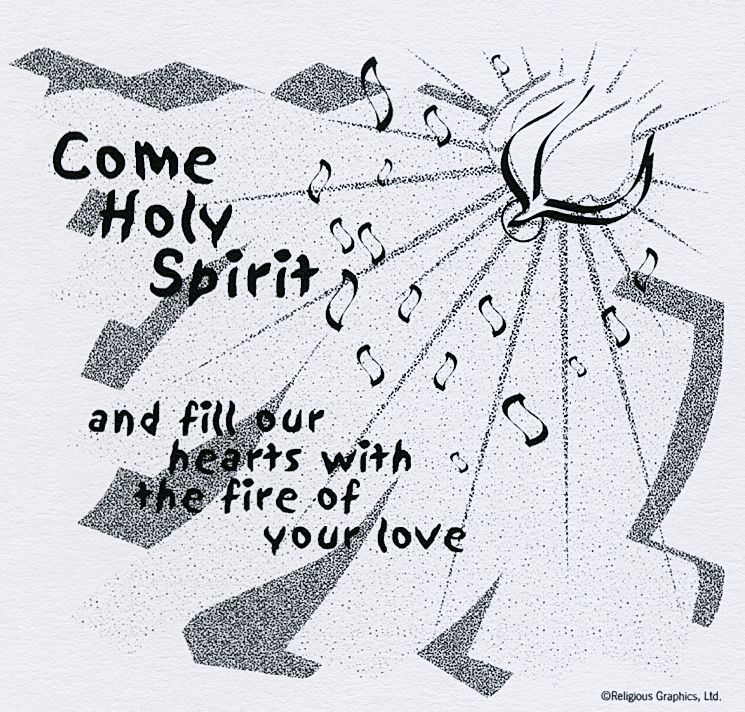 		ST. R CH   St. Rose, IIlinois                          	Fr. Edward F. Schaefer                               18010 St. Rose Road                                   526-4118 Rectory                          SUNDAY MASS 10:00AM                     SAT. VIGIL MASS   4:00PM                 	WEEKDAY MASS  7:45AM    RECONCILIATION     Saturday:  3:15 – 3:45PM          WEBPAGE:  www.strosechurchil.com                                                        EMAIL:   belpsros@outlook.com   FACEBOOK:  St. Rose Catholic Church – St. Rose, ILMASS WILL BE LIVE STREAMED ON OUR FACEBOOK PAGE SATURDAYS AT 4PM              	                                                   SUNDAY COLLECTIONS:                                      Seminarian Education: $125.                          Weekly Envelopes:	$2,780.00      			Ascension: $125.00    Sister Parish: $10.00	     Capital Improvement Fund:	$     60.00                  INTENTIONS:                                                               	                      	MASSMon  7:45AM	Blessed Virgin Mary, Mother of the Church				No MassTue   7:45AM  Weekday											No Mass        Wed  7:45AM  Visitation of the Blessed Virgin Mary					No Mass       Thu   7:45AM  St. Justin					No Nass        Fri     7:45AM Sts. Marcellinus & Peter					No Mass        Sat   4:00PM  Vigil The Most Holy Trinity					Terry Thomas                                      “       “       “       “					Bertha Wilke                                      “       “       “       “				Freemont & Rose Gnaedinger       Sun 10:00AM  The Most Holy Trinity					For the Parish SERVERS: Sat    4PM Marissa Jansen, Everett Jansen, Gavin Schneider, Alaina Schrage                  Sun 10AM Addison Thole, Aubrey Thole, Lukas Winkeler, William Timmermann READERS: Sat 4PM Peggy Thole           Sun 10AM Pam AndrewsEUCHARISTIC MINISTERS: Sat 4PM Deb Knebel         Sun 10AM Rose Jansen      OFFERTORY:  Sat    4PM  Thomas, Wilke & Gnaedinger Families                       Sun  10AM  Dennis Schumacher, David Thole, Bill Timmermann                           VOCATION CUP:  The next family to receive the Vocation Cup is the Colby Voss Family.                   NOTE FROM BISHOP MCGOVERN:The one who does justice will live in the presence of the Lord – Psalm 15On Memorial Day, let us take a moment to honor those who gave their lives for our country.Our warmest wishes on Memorial Day, 2023 and deepest gratitude for the ultimate sacrificeof our fallen heroes.     SYMPATHY:  Our sympathy to the family of Donald Hintz.  Donald, who passed away recently, was the step-father of Kenneth (Diane) Thole.  May Donald enjoy the reward of eternal life.           HAVE YOU REMEMBERED ST. ROSE PARISH IN YOUR ESTATE PLANNING?    CONGRATULATIONS:To Blake Benhoff and Lydia Rehkemper who were married here last weekend.  Many blessings to them!CONGRATULATIONS: To Bentley Mark Williams and Rivie Marie Gross who were Baptized here last weekend.Bentley, is the son of Anthony Williams (deceased) and Krissy (Connell) Williams.Rivie is the daughter of Tyler and Erica (Maurer) Gross.  Many blessings to them!CONGRATULATIONS:To Lacey Benhoff, Elyse Faust & Alyssa Gall who graduated SIUE 2023.CONGRATULATONS 2023 GRADUATES:Congrats to the following Central High School graduates: Dominic Boeing, Joseph Cirrincione, Ty Kueper, Abigail Sturgeon, Clara Tebbe, Dane Thole and Keira Veizer and to the followingMater Dei graduates: Brayden Buehne, Cora Meyer and Avery Rahden. CONGRATULATIONS:To Joe Cirrincione, Dominic Boeing and Gavin Winkeler who were among the Central High School Ag Industrial Arts Winners and to Joe Cirrincione who received a Business & Technology Award.CONGRATULATIONS:To Keira Veizer and Clara Tebbe who received a Language Arts & Foreign Language Award fromCental High School and to Julie Kueper, Keira Veizer and Clara Tebbe who received Family andConsumer Science Awards.   CONGRATULATIONS:To Abigail Sturgeon who graduated the Clinton County Creating Entrepreneurial Opportunities ProgramClass of 2023. CONGRATULATIONS:To Carly Etter who was inducted into the Honor Society of Phi Kappa Phi at SIU Carbondale.PARISH SCHOOL OF RELIGION:PSR will be needing 3 new Religion Teachers (3rd grade, 5th grade and 6th grade) for the upcoming school year. If interested give Marilyn Bruggemann a call 618-210-1258.HAPPY ANNIVERSARY: May 31 Marvin & Beth Meier ’75	Jun 1 Mark & Betsy Buehne ‘84Jun  01 Gervase & Dolores Henrichs ’60	Jun 2 Gary & Sherry Wiegmann ‘90Jun 04 Francis & Agnes Huelsmann ’69	  HAPPY BIRTHDAY:May 29 John Detmer		May 31 Judith Woltering	May 1 Dan BoeingMay 29 Madeline Fuhler 15	Jun 01 Kyson Jacob 1	Jun 03 Renee Bange	May 29 Laura Lohman		Jun 02 Kathleen Kohlbrecher	Jun 03 Mason Eversgerd 5May 30 Nancy Faust		Jun 02 Katie Rehkemper	Jun 03 Renee RichterMay 31 Amy Diekemper	Jun 02 Phillip Schuette	Jun 04 Asher Jansen 8May 31 Jan Kalmer		Jun 02 Nolan Schuette 5	Jun 04 William TimmermannMay 31 Richard Thole		Jun 02 Lydia Schulte 6VOCATIONS: Pentecost!! What a celebration!  The Lord sends us the Holy Spirit to guide us on our way after redeeming us from our sins.  The Apostles were imbued with the Holy Spirit and began speaking in many tongues so everyone understood as in contrast to the story of the Tower of Babel.   May we be blessed with the right words as we talk with our youth about the possibility of choosing a religious vocation – priest, sister, or a brother.  Also this weekend, we gratefully and prayerfully remember all those who sacrificed their lives serving our country.  This ultimate giving of oneself is the most selfless act of love we humans perform.                                                                            Have a Safe and Happy Memorial Day Weekend!      